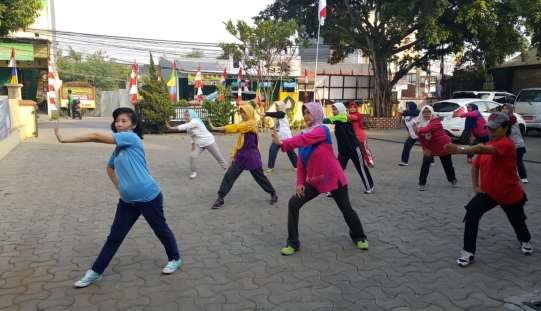 LAYANAN INFORMASI SISENDISISENDI merupakan program puskesmas yang bersifat preventif dan promotif yang menggabungkan tiga kegiatan layanan utama yaitu pemberdayaan Posyandu Lansia, penyuluhan lansia dan kunjungan lansia berisiko tinggi. Melalu pemberdayaan posyandu lansia diharapkan untuk meningkatkan kualitas hidup para orang tua yang lebih rentan terhadap penyakit dengan ikut serta memberdayakan kader kesehatan setempat dalam memantau kesehatan lansia yang ada di daerah itu secara individual dan detail. Selanjutnya dengan penyuluhan kesehatan dan kunjungan lansia resti diharapkan dapat tetap memantau dan menjaga kesehatan para lansia dengan memebrikan pengetahuan yang benar terkait kesehatan. Tidak lupa setiap tahunnya dilakukan kegiatan dalam rangka memepringati Hari Ulang Thaun Lansia setiap tanggal 20 Mei. Dengan keseluruhan kompleksitas kegiatan SISENDI maka lansia akan lebih aktif, mandiri dan produktif. Kegiatan Pokok Inovasi SISENDI         Ket. Kegiatan dilakukan setiap bulanUNTUK INFORMASI LEBIH LANJUT HUBUNGI PUSKESMAS CIANGSANATELP. (021) 84930448EMAIL : UPFCIANGSANA@GMAIL.COMNoKegiatanCara Melaksanakan Kegiatan1Posbindu LansiaMelakukan pemeriksaan kesehatan pada lansia Memberikan multivitaminMelakukan pendataan lansiaMelakukan pengecekan lab sederhana (GDs, Cholestrol, dan Asam Urat)Melakukan senam lansia2Penyuluhan LansiaPenyuluhan Gizi lansiaPenyuluhan tentang pentingnya memeriksakan kesehatan lansiaPenyuluhan tentang lansia yang aktif, mandiri dan produktifKonseling lansia 3Kunjungan Rumah Lansia restiMengunjungi lansia dengan resiko tinggi4Halun LansiaMelakukan kegiatan peringatan hari lansia